hello@greatsite.com 123-456-7890销售	中国传媒大学教育经历工作经历2013.6-2017.92017.9-2018.6咔瓦信息技术有限公司	销售中国传媒大学	硕士市场营销2013.6-2017.9北京师范大学	本科市场营销拜访客户，参与招投标工作，维护好客户关系。处理客户投诉问题；宣传公司产品，了解市场动态，向事业部报告行情动态；配合公司参与若干大项目的跟进，并最终中标每年度超额完成集团下达的500万销售目标；求职意向2017.9-2018.6	咔瓦信息技术有限公司	销售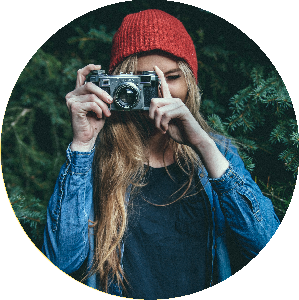 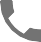 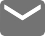 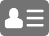 工作地点：北京 期望薪资：面议 入职时间：一个月目前状态：在职技能爱好写作	电影	音乐拜访客户，参与招投标工作，维护好客户关系。处理客户投诉问题；宣传公司产品，了解市场动态，向事业部报告行情动态；配合公司参与若干大项目的跟进，并最终中标每年度超额完成集团下达的500万销售目标；自我评价勤奋好学，吃苦耐劳，对人热情，性格沉稳，习惯总结过去，对未来充满信心。能够在逆境中笑对人生，能够在顺境中不骄不躁。